Shri Vijaysinha Yadav Arts and Science College, Peth VadgaonDepartment of SportsReport 2018-2019	This academic year also students continues the bright tradition of success good number of players and teams participated in University Level, Inter-zonal Level and Zonal Level sports competitions and tournaments. The important events they participated are –Boxing 	:	Men and WomenKabaddi	:	MenArchery	:	MenWrestling	:	Men (Free Style)Wrestling	:	Men (Greco Roman)Judo	:	MenTaekwondo	:	Men and WomenHockey	:	Men and WomenThe participates of our college achieved glittering success in following competitions/tournaments-A achievements in Kolhapur Zonal TournamentsI) Boxing (Men)	:-  	One Gold and One Silver.			1) Shinde Omkar Prashant 		:- Gold			2) More Tanmay Pravin			:- SilverII) Kabaddi Men Team ParticipationIII) Wrestling Men (Free Style) – Three Gold Medal Two Silver One Bronze Medal        "General Champioship free style wrestling competition."Kisave Dnyaneshwar Balu 		:- Gold	125 Kg WeightMane Bhairu Kisan			:- Gold	86 Kg WeightTamkhade Sourabh Abasaheb		:- Gold	70 Kg WeightThorat Harshawardhan Sanjay		:- Silver	97 Kg WeightPatil Vaibhav Balasaheb			:- Silver	70 Kg WeightRaskar Vaibhav Krushnat		:- Bronze	97 Kg WeightIV) Wrestling Men (Greco Roman) – Two Gold and Four Silver Medal       "General Champioship Greco Roman wrestling competition."Mulani Jamir Bashir	 		:- Gold	87 Kg WeightMadane Amar Mahadev			:- Gold	72 Kg WeightChougule Bapu Baban			:- Silver	77 Kg WeightMane Ankush Ishwar			:- Silver	82 Kg WeightSalunkhe Sangram Dhanaji		:- Silver	97 Kg WeightPatil Ranjit Arjun				:- Silver	72 Kg WeightV) Taekwondo Men and Women – One Gold and Two Silver MedalMiss Waghmode Jyoti Sayaji 		:- Gold	73 Kg WeightMiss Autade Pragati Prabhakar	:- Silver	49 Kg WeightMr. Vathare Akshay Appaso		:- Silver	67 Kg WeightShivaji University Inter-Zonal TournamentI) 	Hockey Women Team – WinnerII)	Hockey Men Team – Runner-upIII) 	Judo Men – Two Gold Medal Two Silver MedalSalunkhe Sangram Dhanaji 		:- Gold	100 Kg WeightNikam Tushar Dhanaji			:- Gold	78 Kg WeightKisave Dnyaneshwar Balu		:- Silver	100+ Kg WeightMane Ankush Ishwar			:- Silver	81 Kg WeightIV) 	Wrestling Men (Free Style) – Three Gold, Two Silver and One Bronze Medal       "General Champioship Free Style Wrestling Tournament."Kisave Dnyaneshwar Balu 		:- Gold	Mane Bhairu Kisan			:- Gold	Raskar Vaibhav Krushant		:- GoldTamkhade Sourabh Abasaheb		:- Silver							:- Silver	Patil Vaibhav Balasaheb			:- Bronze	IV) 	Wrestling Men (Greco Roman) – One Gold MedalMane Ankush Ishwar	 		:- Gold	V) 	Taekwondo Men and Women Tournament – One Silver, One Bronze MedalMiss. Waghmode Jyoti Sayaji 		:- Silver	73+ Kg WeightVathare Akshay Appaso			:- Bronze 	67 kg WeightVI) Archery Men	:-	One Gold and One Silver One Bronze Recurve RoundRokade Mayur Sudhir			:- GoldParit Vivek Manohar			:- SilverWadkar Abhinandan Ravindra		:- BronzeShivaji University Selection for Team event and Indual event	West Zone Inter University and All India Inter-University Tournament.Hockey Men:-	1) Powar Rohan Rajaram – University Team Captain.			2) Sutar Shubham Shivaji			3) Udale Akash PrakashHockey Women :- West Zone Inter University TournamentGavad Poonam VishwasPatil Vidula MilindPatil Susmita SanjayBhosale Anushka RajendraJadhav Siddhi SandipWakase Snehal PopatraoJudo Men :- All India Inter University TournamentSalunkhe Sangram Dhanaji.Nikam Tushar Dhanaji.Wrestling Men (Free Style) :- All India Inter University Competition.Kisave Dhyaneshwar Balu.Raskar Vaibhav Krushnat.Mane Bhairu Kisan 		: GoldWrestling Men (Greco Roman) :- All India Inter University Competition.Mane Ankush Ishwar. Archery Men:- All India Inter University Tournament.Rokade Mayur Sudhir.Parit Vivek Manohar.Wadkar Abhinandan Ravindra.Achievement in Maharashtra Kesari Wrestling Men Tournament- 2018Thorat Harshvardhan Sanjay – Selected in 97Kg weight category.Mulani Jamir Basir – Selected in 86 Kg Weight category.Outstanding Achievement :-Hockey Women – selected in Kelo India Hockey Women Maharashtra Team.Miss. Patil Vidula Milind.Miss. Gavad Poonam Vishwas.Archery Men (Fita) selected in Maharashtra State Team Kelo India Tournament – Archery men yuth India – selected in India Camp.Rokade Mayur Sudhir.Selected in 45th Six A Side Indoor Men International Hockey Tournament at Malyseia.Shinde Padmaraj Prashant.All India Inter University Men Free Style Wrestling Tournament 86Kg. weight category Gold Medalist.Mane Bhairu Kisan.All India Inter University Men Recurve Round Archery Tournament – Bronze Medal Players –Rokade Mayur Sudhir.Parit Vivek Manohar.Wadkar Abhinandan Ravindra.Organized Events:College successfully organized Shivaji University Inter Zonal Men and Women Archery Tournament on 11th and 12th Sept. 2018 the Maugazation function was graced by Mr. Dr. Sardar Jadhav, Director Cyrus Poonawala International School, Peth Vadgaon and Principal Dr. Vijaya Chavan, Presided the function.For the valedichery function Prin. M. A. Parit secretory, Adarsh Education Institute were chief guest.	Total ……20 colleges from the Shivaji University and total 130 players participated in the tournament.College successfully organized Shivaji University Inter-Zonal Women Hand Ball Tournament on 10, 11 Oct. 2018 the Maugazatio function was graced by Principal Vijaya Chavan and Valedichery function. Total 09 colleges from the Shivaji University territory and total 108 players participated in the tournament.Shri Vijaysinha Yadav Arts and Science College, Peth VadgaonDepartment of SportsReport 2018-2019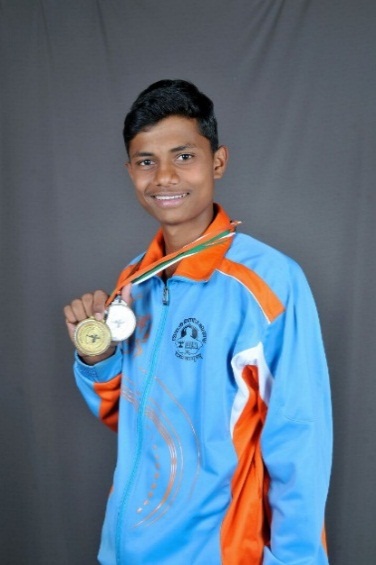 Rokade Mayur Sudhir B.A. I selected for Shivaji University Team of All India Inter University Level Competition, Kelo India and Yuth India Practice Camp.(Bronze Medal)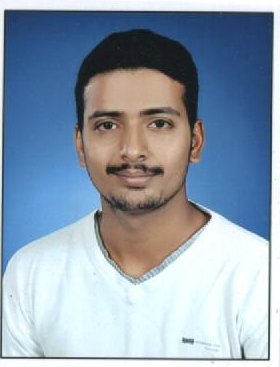 Wadkar Abhinandan Ravindra B.Sc. III is selected in Shivaji University team for All India Inter University Competition. (Bronze Medal)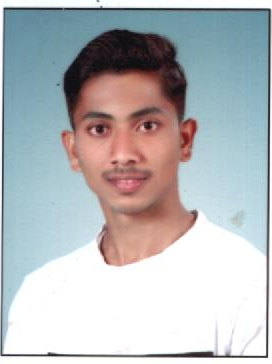 Parit Vivek Manohar B.Sc. II is selected in Shivaji University team for All India Inter University Competition.(Bronze Medal)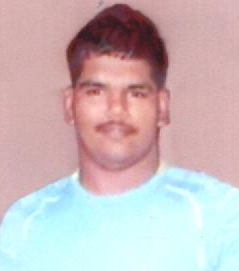 Salunkhe Sangram Dhanaji B.A.II is selected for Judo 100Kg. in Shivaji University team for All India Inter University Competition.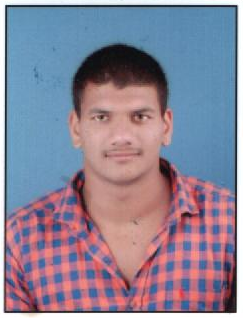 Nikam Tushar Dhanaji B.A.II is selected for Judo 78Kg. in Shivaji University team for All India Inter University Competition.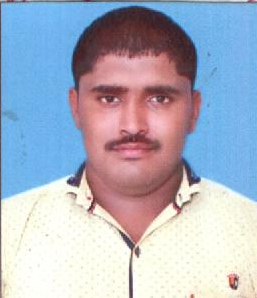 Kisave Dnyaneshwar Balu B.A.III is selected for wrestling free style 125Kg. weight in Shivaji University team for All India Inter University Competition.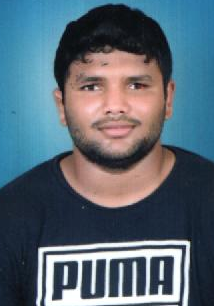 Raskar Vaibhav Krushnat B.A.II is selected for wrestling free style 97Kg. weight in Shivaji University team for All India Inter University Competition.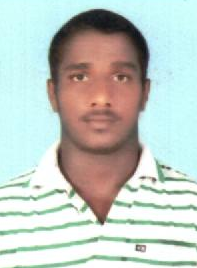 Mane Bhairu Kisan B.A.II is selected for wrestling free style 92Kg. weight in Shivaji University team for All India Inter University Competition and got Gold Medal.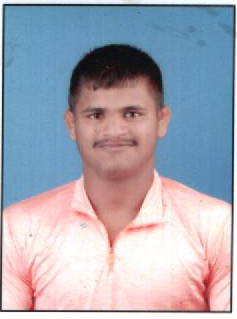 Mane Ankush Ishwar B.A.II is selected for wrestling free style 82Kg. weight in Shivaji University team for All India Inter University Competition.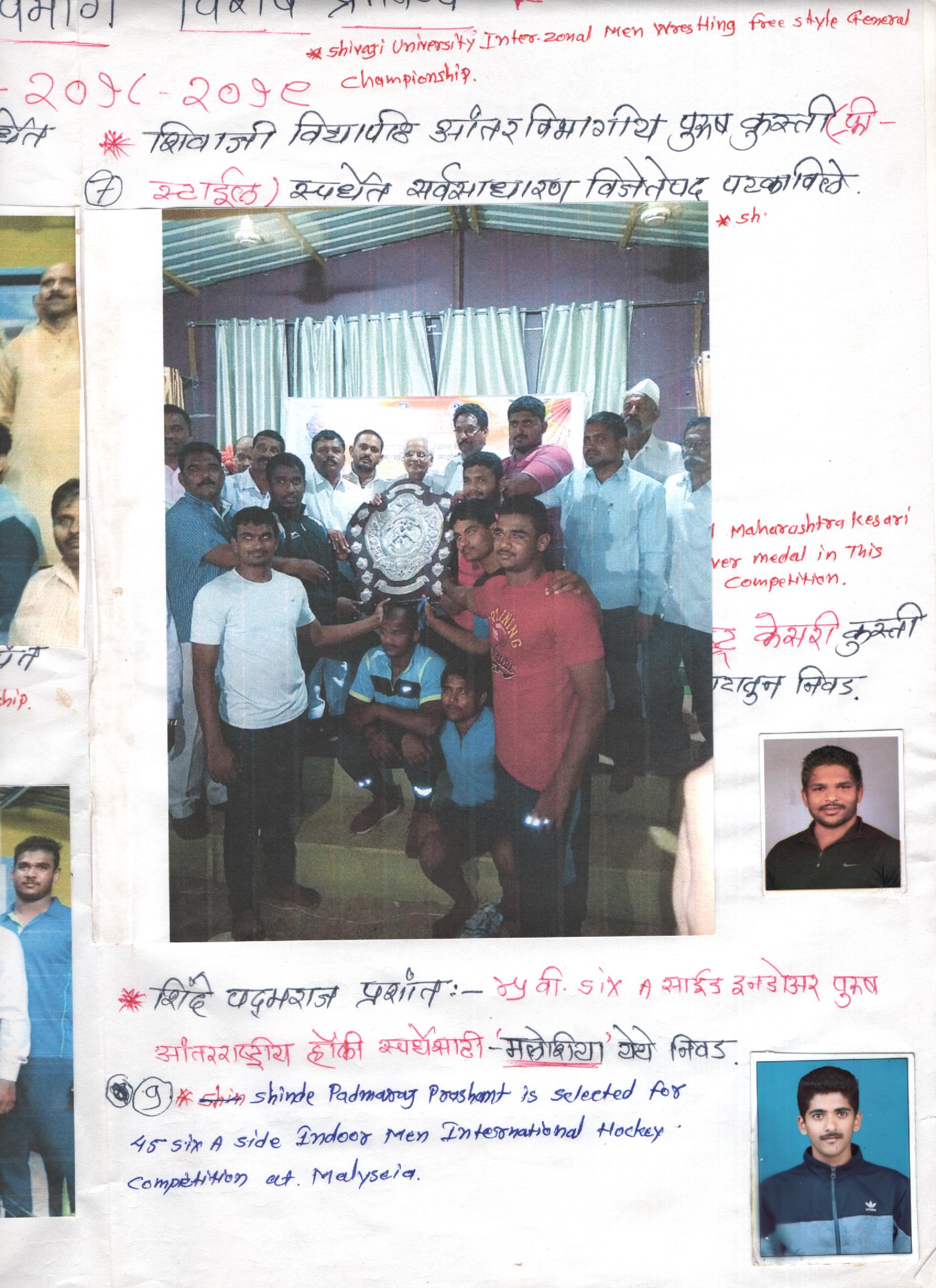 Thorat Harshavardhan Sanjay is selected Maharashtra Kesari Wrestling (97Kg Weight) competition, got silver medal in this competiton.Shinde Padmaraj Parshant is selected for 45 Six A side Indoor Men International Hockey Competition at Malyseia.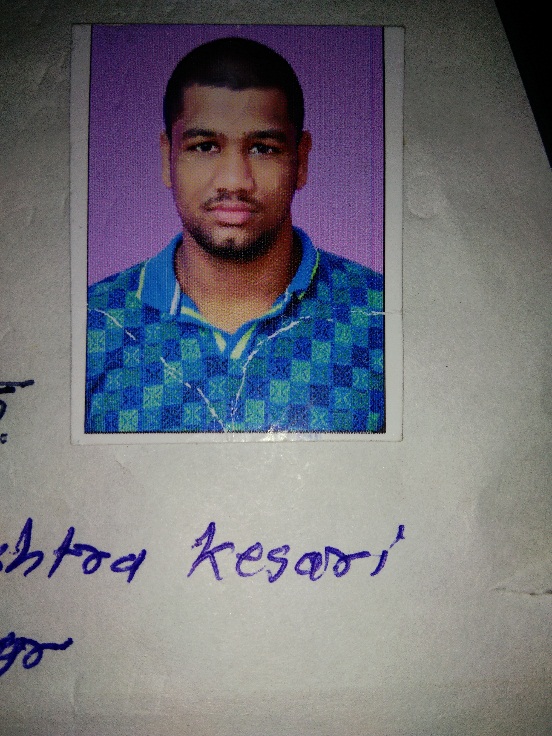 Mulani Jamir Bashir is selected for Maharashtra Kesari Wrestling Competition in 86Kg.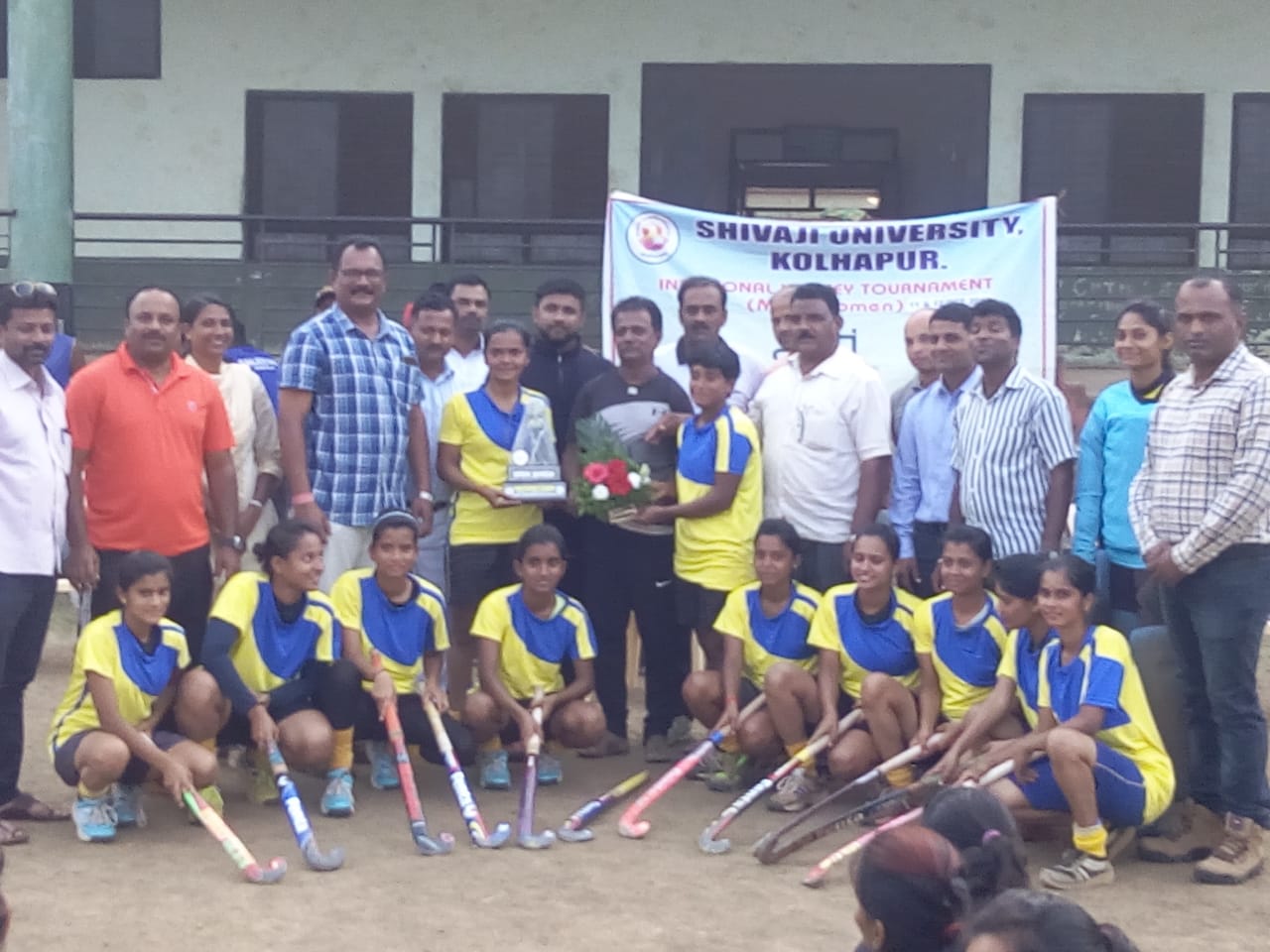 Shivaji University Inter Zonal Women Hockey First Winner Team of College.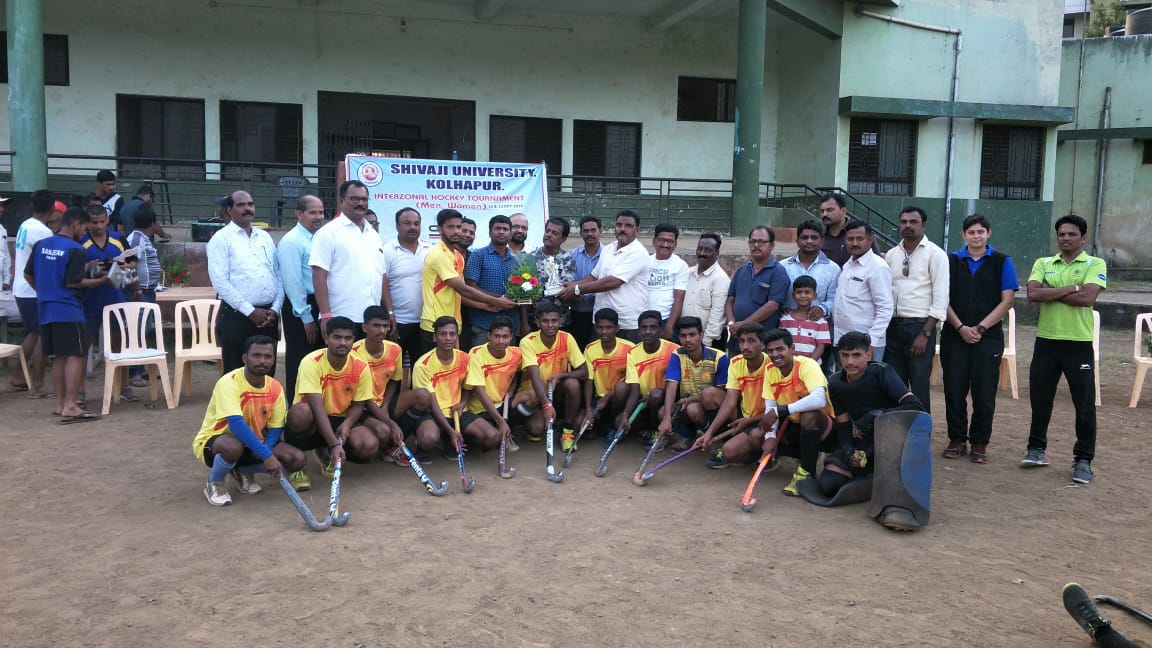 Shivaji University Inter Zonal Men Hockey Team – Runner up.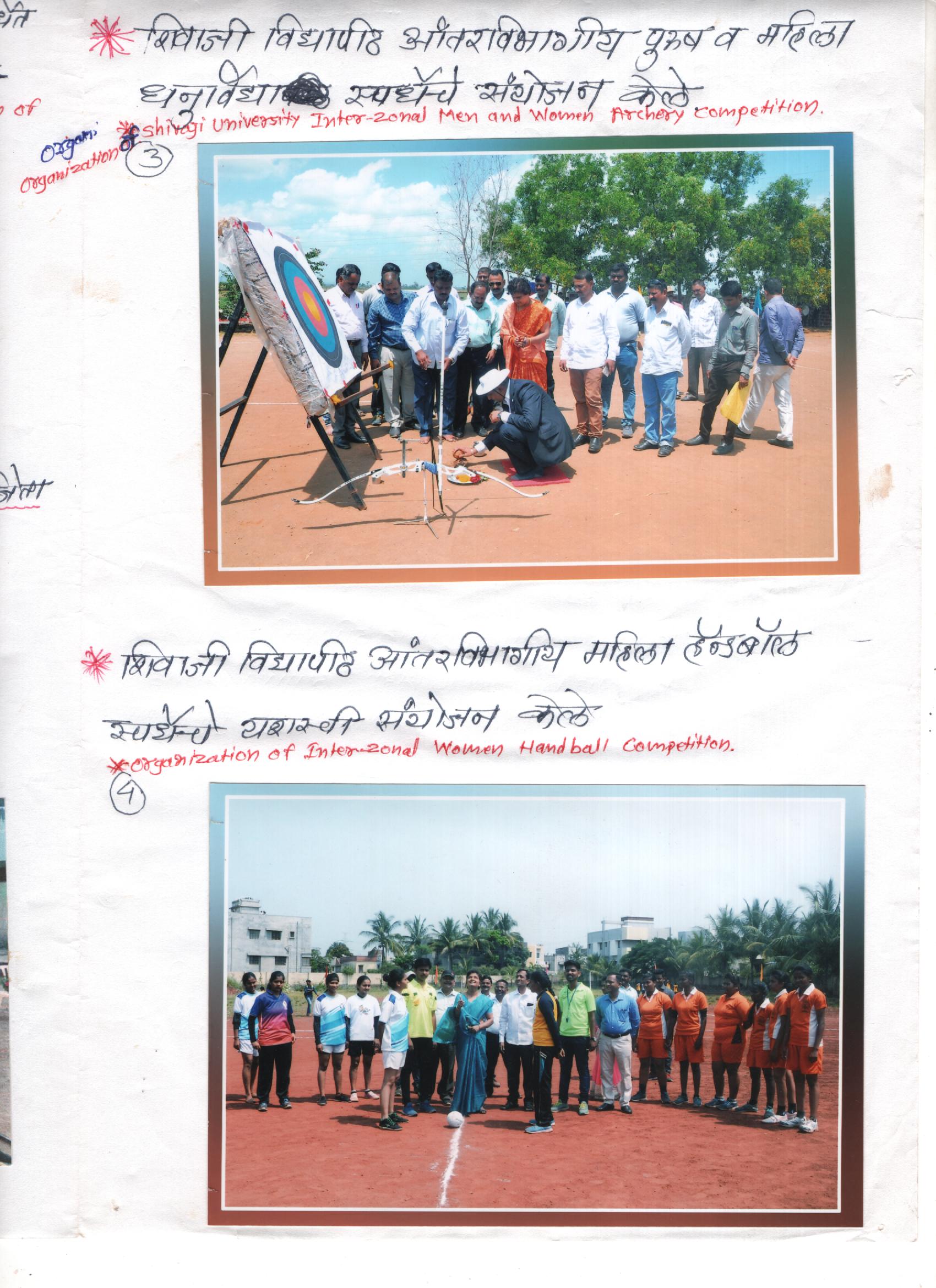                Shivaji University Inter Zonal Men and Women Archery Competition.               Organization of Inter Zonal Women Hand Ball Competition.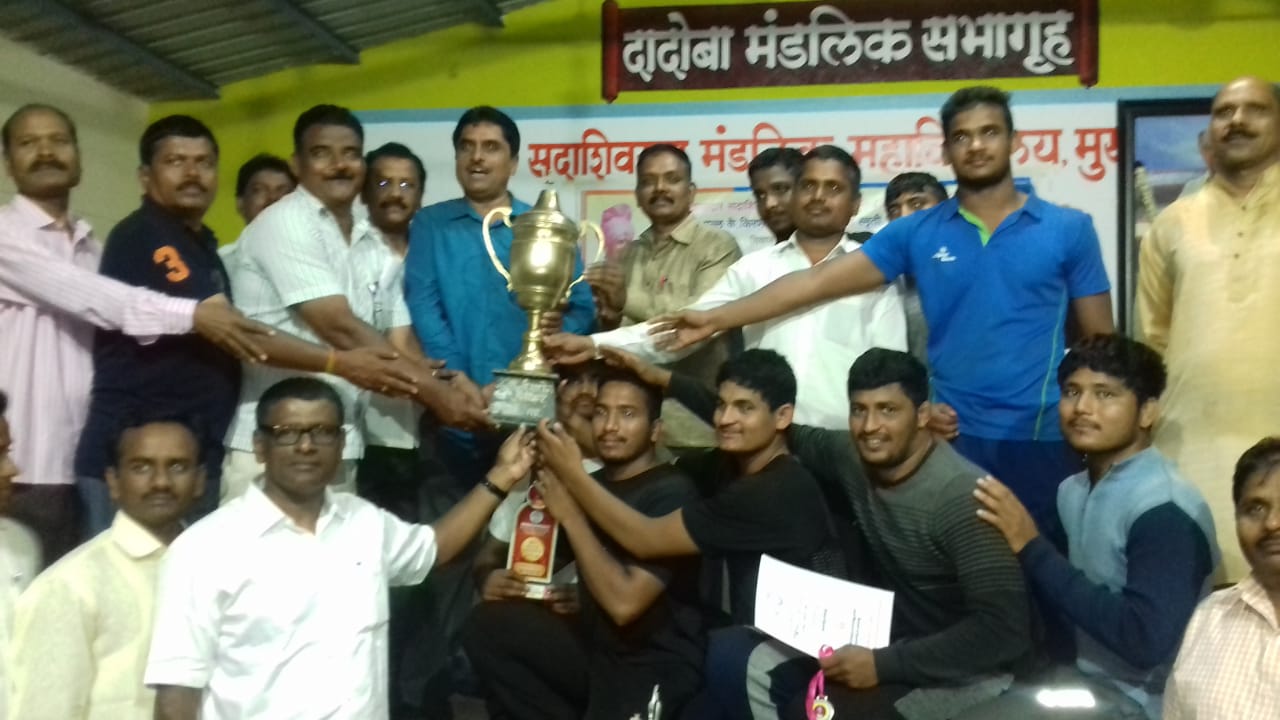 Kolhapur Zonal Wrestling Free Style Men Competition General Championship.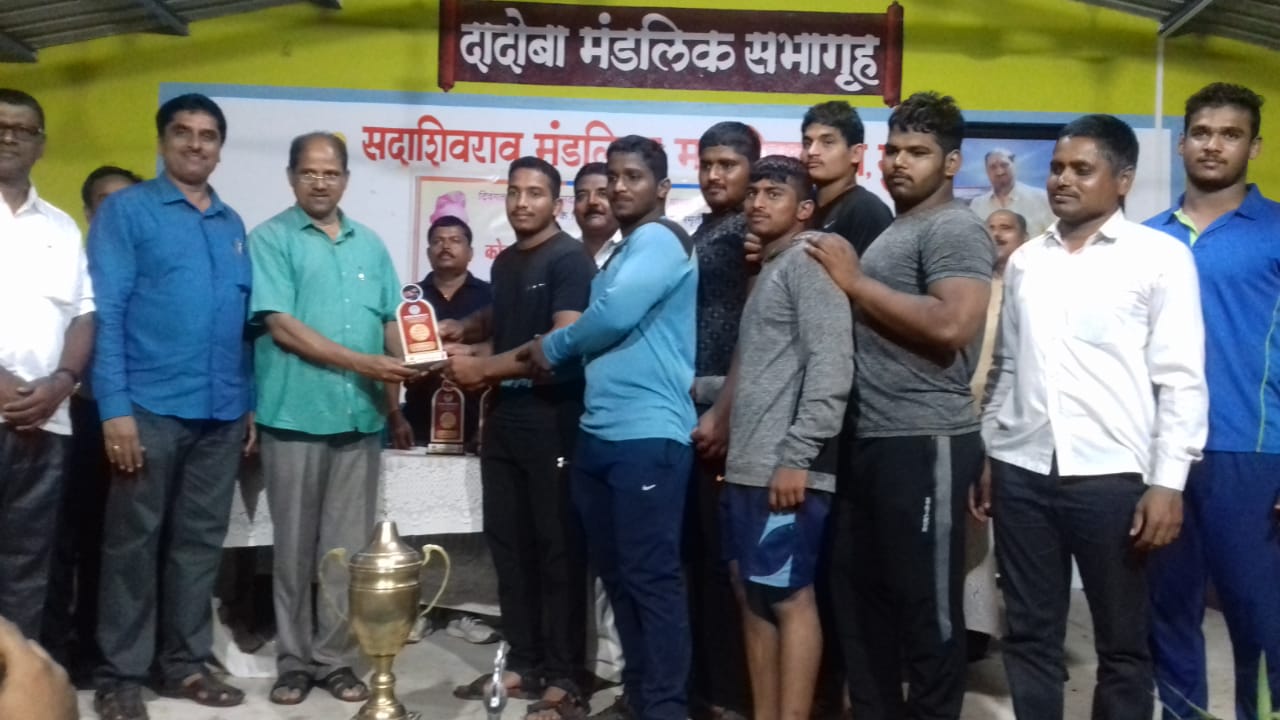 Kolhapur Zonal Wrestling Greco Roman Men Competition General Championship.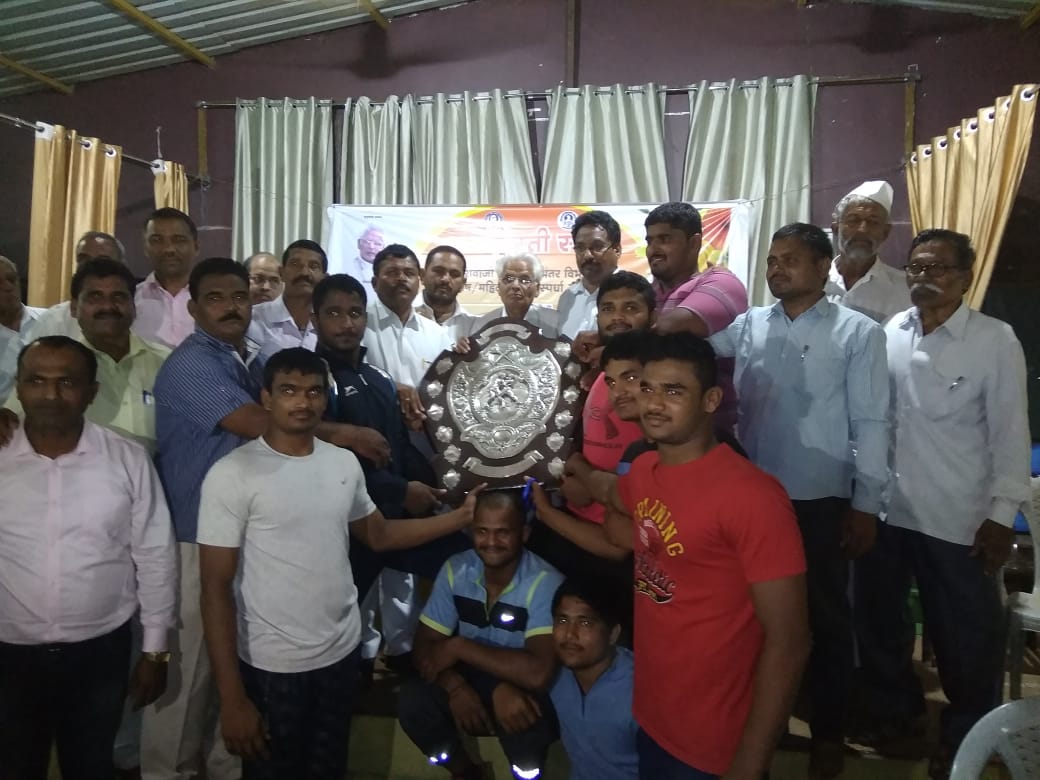 Shivaji University Inter Zonal Men Wrestling free style General Championship. 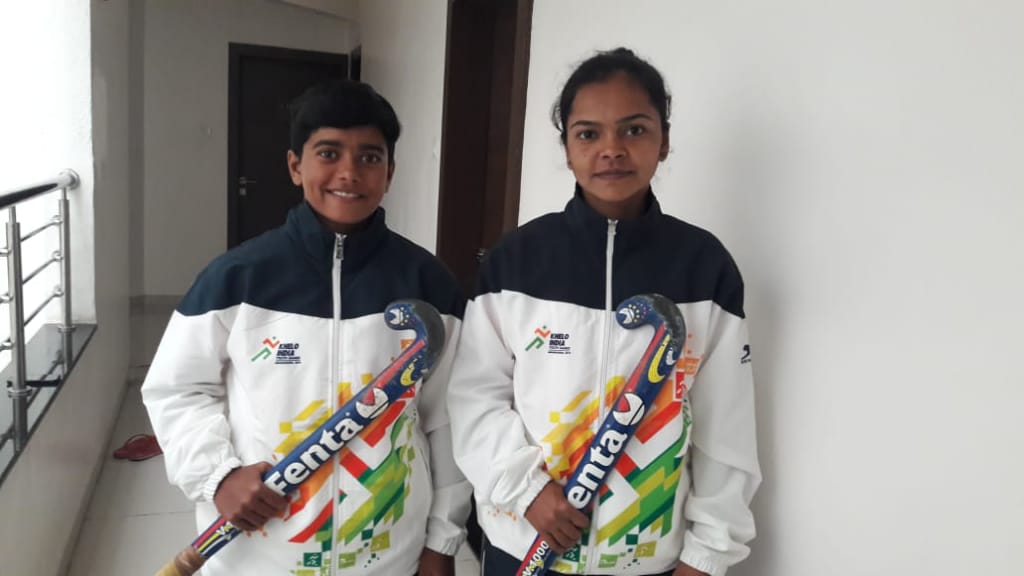 Selected for Khelo India Hockey Women Tournament.Powar Rohan Rajaram, Sutar Shubham Shivaji and Udale Akash Prakash are selected as Shivaji University Men Hockey Team Captain and Members.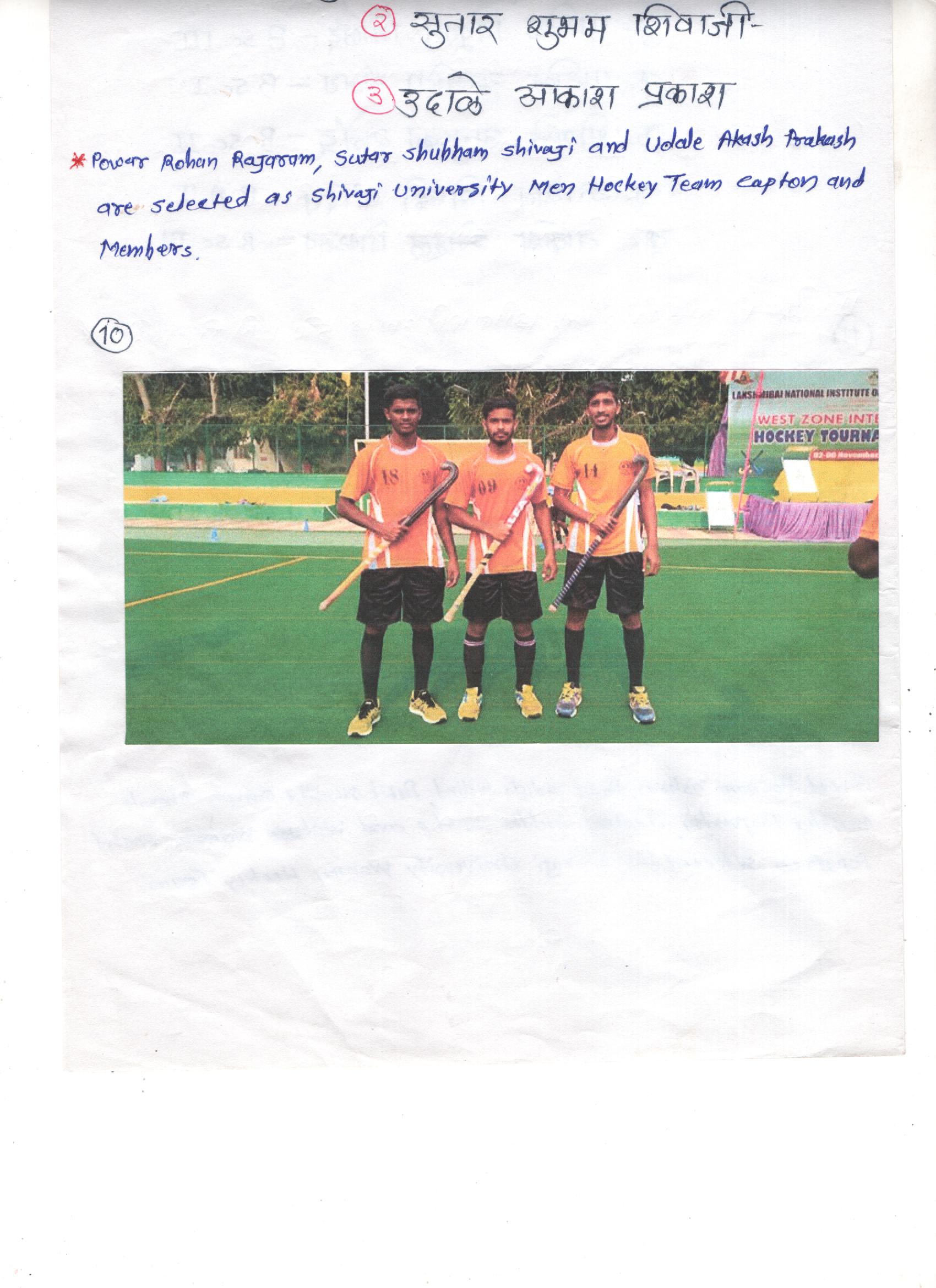 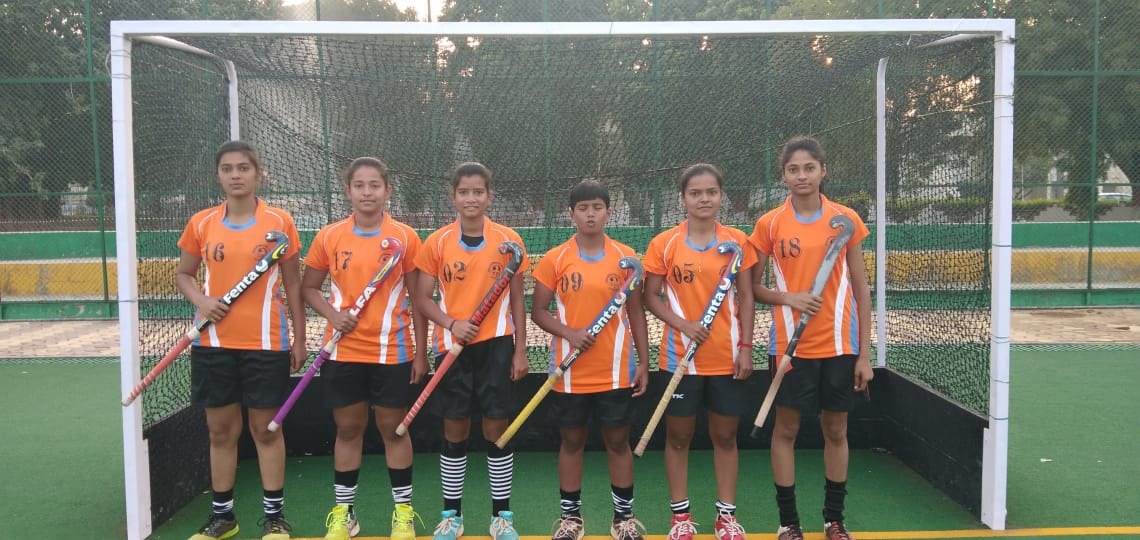 Gavad Poonam Vishwas, Patil Vidula Milind, Patil Susmita Sanjay, Bhosale Anushka Rajendra, Jadhav Siddhi Sandip and Wakase Snehal Popatrao selected in Shivaji University Women Hockey Team.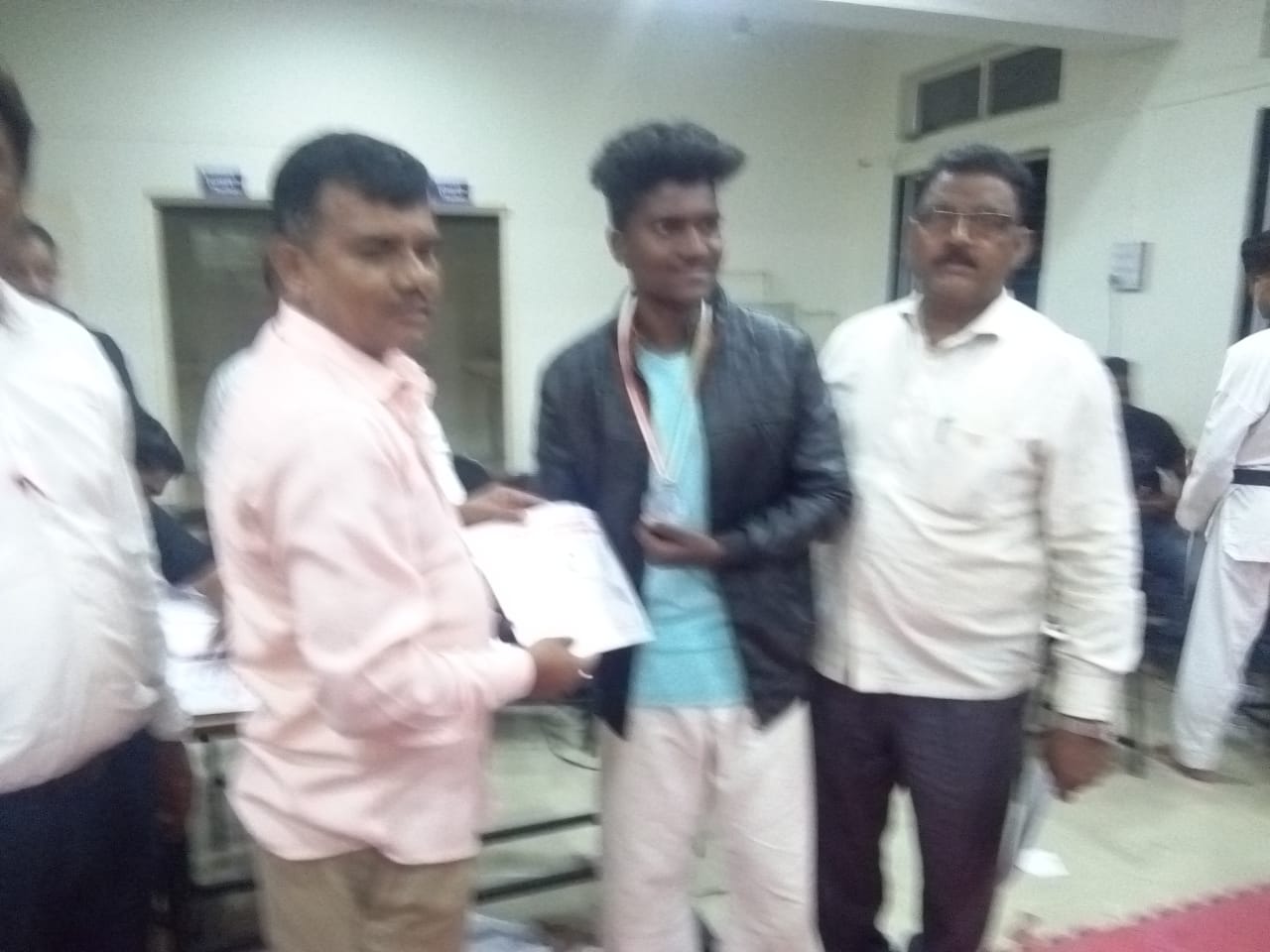 Shivaji University Inter Zonal Men Taekwondo Competition (Bronze Medal).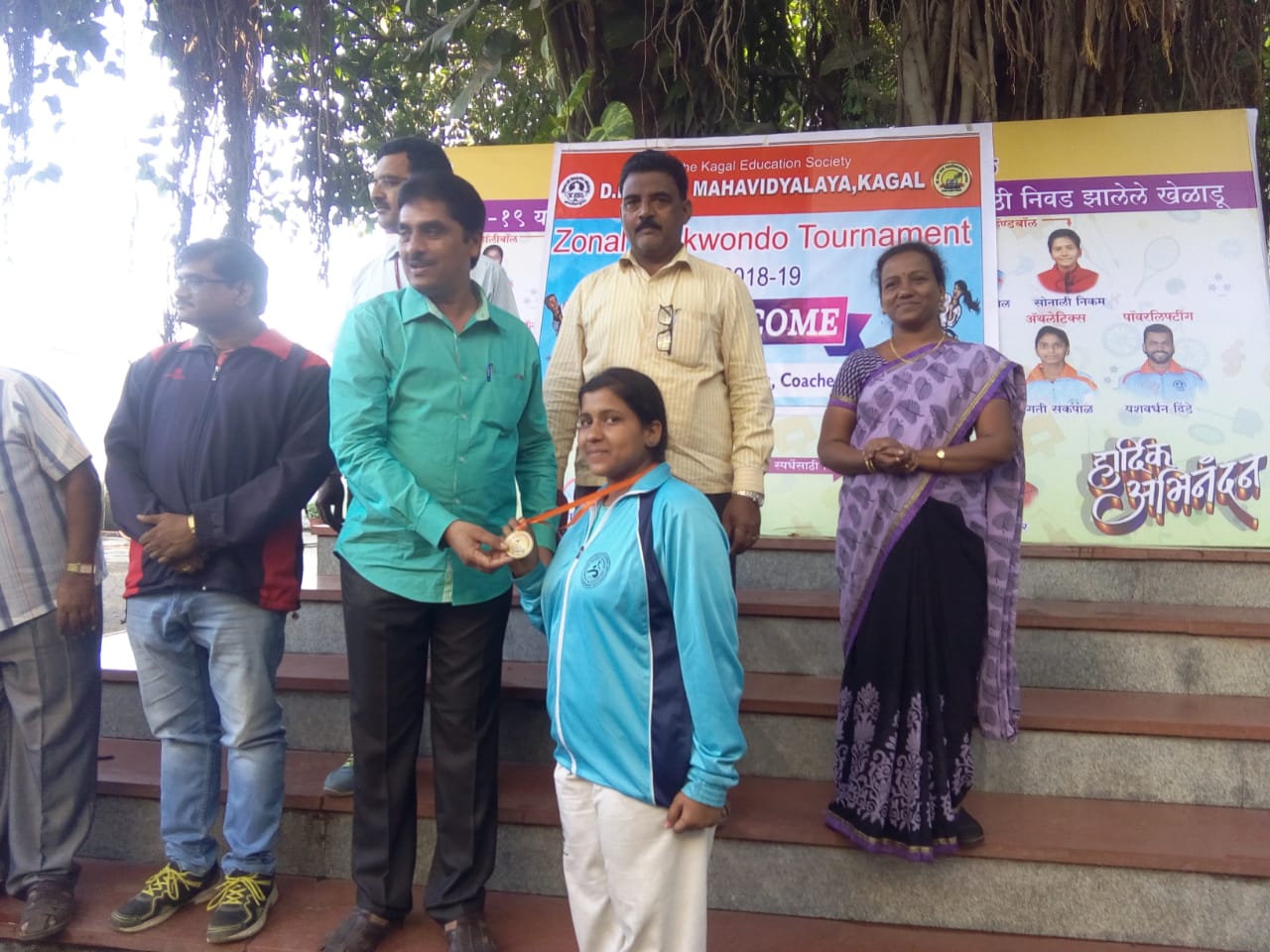 Shivaji University Inter Zonal Women Taekwondo Competition (Silver Medal).